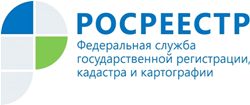 Управление Росреестра по Республике АдыгеяЕДИНЫЙ ЦИКЛ КАДАСТРОВОЙ ОЦЕНКИПравительством России одобрен законопроект о совершенствовании порядка определения кадастровой стоимости объектов недвижимости.Важно, что правообладатели не будут нести дополнительных расходов. В проекте закона применен принцип «любое исправление - в пользу правообладателя».Так законопроектом предусмотрено.Если в результате исправления ошибки стоимость уменьшилась, то такая стоимость применяется с даты внесения в ЕГРН ошибочной кадастровой стоимости, а если стоимость увеличилась, то такая новая стоимость применяется со следующего года.Системная ошибка исправляется в отношении всех объектов недвижимости без дополнительных заявлений.В законопроекте также установлен, начиная с 2022 года, единый для всех регионов цикл оценки и единая дата оценки - раз в четыре года.В Республике Адыгея в 2020 году оценочные работы впервые будут проведены государственным бюджетным учреждением. Так по решению правительства республики будет проведена государственная кадастровая оценка земельных участков отнесенных к категориям «земли сельскохозяйственного назначения», «земли промышленности, энергетики, транспорта, связи, радиовещания, телевидения, информатики, земли для обеспечения космической деятельности, земли обороны, безопасности и земли иного специального назначения», «земли особо охраняемых территорий и объектов».Утвержденные результаты кадастровой оценки будут применяться для начисления налогов с 1 января 2021 года.